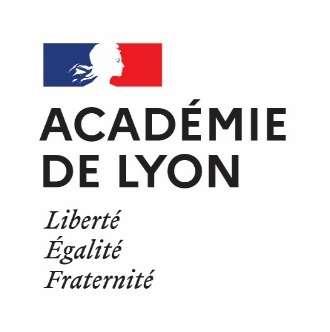 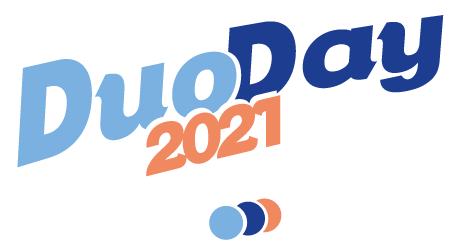 Document à retourner au format Word sous couvert du supérieur hiérarchique à l’adresse : correspondant-handicap@ac-lyon.frDescription de l’offre Duo Poste proposé :Direction / service :Coordonnées du parrain :Coordonnées du supérieur hiérarchique : Description de l’offre :Horaires de travail : Lieu de travail : Exigences particulières :Accès PMR :  oui   nonJoindre un plan d’accès si besoinStagiaireConnaissez-vous déjà une personne pour cette journée :Si oui, ses coordonnées (nom, prénom, courriel, téléphone) :Est-il accompagné par une structure (Cap Emploi, Pôle Emploi, école, etc.) :RECTORAT
Direction des ressources humainesPôle ressources humainesCorrespondant handicapTél : 04 72 80 64 13Mél : correspondant-handicap@ac-lyon.fr92, rue de Marseille69007 Lyon18 NOVEMBRE 2021